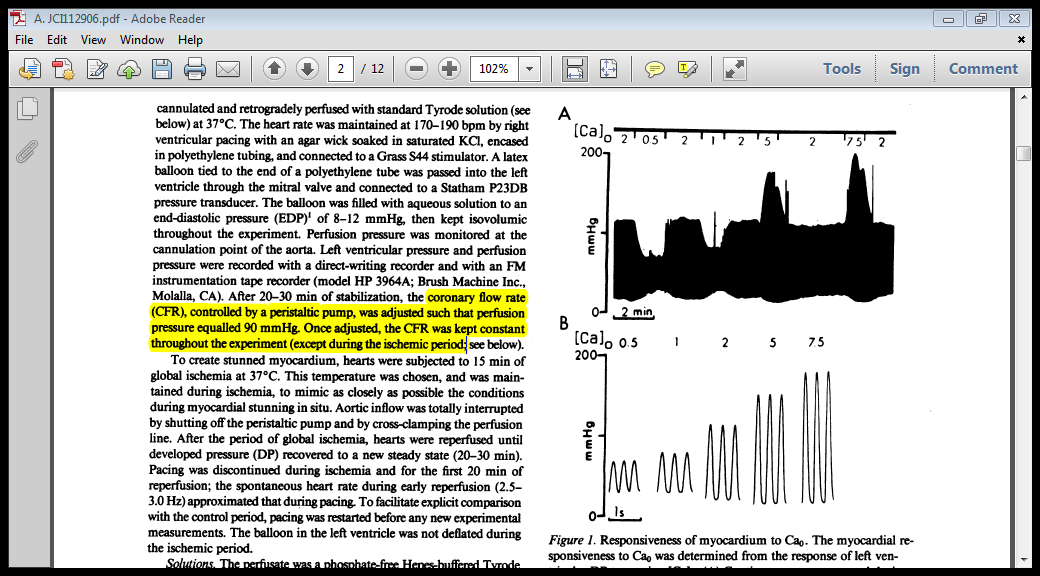 Gambar 7. Respon Miokardium pada CaO2